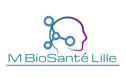 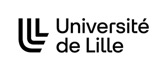 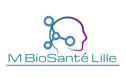 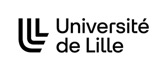 Master Biology and Health Sciences This document must be saved in the format ‘Name.Forename.pdf’ and uploaded in the e-candidat application – Word limit=250Name: 							Forename: Research Lab:Supervisor: Title: Background:Objective:Methods:Expected outcomes: